Филиал муниципального бюджетного общеобразовательного учреждения  средней общеобразовательной школы с углубленным изучением отдельных   предметов с. Тербуны Тербунского муниципального района Липецкой области в д. Васильевка  Спортивный праздник для детей    « Мой весёлый звонкий мяч»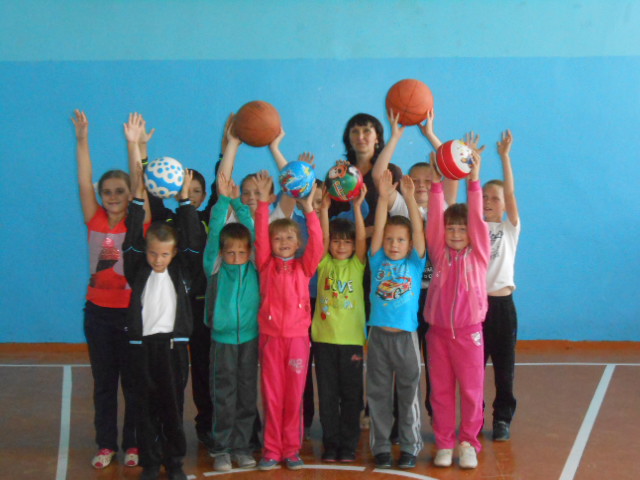                                                                                  Учитель начальных классов: Гавшина В.М.                                                                                                                    28.09.2015г